LỜI SỐNG HẰNG NGÀY	 Kinh Thánh: Lê-vi Ký 1-7.	 Thời gian: Từ ngày 07.04.2024 – 14.04.2024I. Đọc Kinh Thánh: Hãy khoanh tròn những đoạn Kinh Thánh quý vị đã đọc xong trong tuần này: 	 Lê-vi Ký  	1, 	 2,	  3,  	  4, 	   5,	 6,	7. II. Thực hiện theo yêu cầu của từng câu sau và cho biết địa chỉ đầy đủ, cụ thể: 1. Hoàn thành phần Kinh Thánh sau:a. “Phần chi . . . . . . . . . . . . . . . . . . . . . . . . . . . . . . . . . . . . . . . . . . . . . . . . . . . . . . . . . . . . . . . . . . . . . . .. . . . . . . . . . . . . . . . . . . . . . . . . . . . . . . . . . . . . . . . . . . . . . . . . . . . . . . . . . . . . . . . . . . . . . . . . . . . . . . .. . . . . . . . . . . . . . . . . . . . . . . . . . . . . . . . . . . . . . . . . . . . . . . . . . . . . . . . . . . . . . . . . . . . . . . . . . . . !”b. “… một luật lệ đời đời trải qua các thế đại. Đó là luật về của lễ . . . . . . . . . . . . . , về của lễ  . . . . . . . . . . . , về của lễ . . . . . . . . . . . . . . . . . , về của lễ . . . . . . . . . . . . . . . . . . . . . . . . . . . . , về của lễ . . . . . . . . . . . . . . . . . . . . . . . . . và về của lễ . . . . . . . . . . . . . . . . . ,”2. Khoanh tròn ý đúng nhất | Ai là người thực hiện nghi lễ về của lễ thiêu?a.  Môi-se.	 |  b.  Những thầy tế lễ. 	|  c.  Các con trai A-rôn.	 |  d.  b & c đúng.3. Khoanh tròn ý đúng nhất | Của lễ chay dâng cho Đức Giê-hô-va:a.  Chớ dâng với men.	 |  b.  Chớ dùng mật xông	|  c.  Phải nêm muối	 |  d.  a, b, c đúng.4. Khoanh tròn ý đúng nhất | Lửa trên bàn thờ phải cháy:a.  Chỉ khi nào dâng của lễ	 |  b.  Luôn luôn	|  c.  Không hề tắt	 |  d.  b & c đúng5. Gạch bỏ ô sai | Trong thời đó, một người khi mắc lỗi phải làm gì để được tha lỗi mình:  6. Khoanh tròn ý đúng nhất | Dấu hiệu về sự giao ước của Đức Chúa Trời đã lập cùng dân Y-sơ-ra-ên?a.  Men.	 |  b.  Muối.	|  c.  Dầu.	 |  d. Nhũ hương. 7. Khoanh tròn ý đúng nhất | Dân Y-sơ-ra-ên dâng của lễ mình cho Đức Giê-hô-va:a.  Tại cửa hội mạc.	 |  b.  Trong đồng vắng Si-na-i.	|  c.  a & b đúng.	 |  d. a & b sai. 8. Điền vào chỗ trống: “Ấy đó . . . . . . . . . . . . . . . . . . . . . . . . . . . . . . . . . . . . . . . . . . . . . . . . . . . . . . . . . . . . . . . .. . . . . . . . . . . . , mặc dầu  . . . . . . . . . . . . . . . . . . . . . . . . . . . . . . . . . . . . . . . . . . . . . . . . . . . . . . . . . . . . . . . . . . . . . . . . . . . . . . . . . . . . . . . . . . . . . . . . . . . . . . . !”9. Đánh dấu  vào ô đúng |  Của lễ thù ân phải ăn:10. Điền vào ô trống (mỗi ô 1 chữ) cụm từ còn thiếu trong các câu Kinh Thánh sau:a. “Ai đã bị ô uế, lại ăn thịt của lễ thù ân vẫn thuộc về Đức Giê-hô-va, thì . . . . . . . . . . . . ..” b. “ai đụng đến sự ô uế, hoặc của loài người, hoặc của loài vật hay là điều gì ghê gớm, mà lại ăn thịt của lễ thù ân vẫn thuộc về Đức Giê-hô-va, thì  . . . . . . . . . . . . . . . . . . ..”  c. “Ai ăn mỡ của những thú người ta dùng lửa dâng cho Đức Giê-hô-va,. . . . . . . . . . . . . .”  d. “Phàm ai ăn một thứ huyết nào . . . . . . . . . . . . . . . . . . . . . . . . . . . . . . . . . . . . . . . . . . . . . . ..” 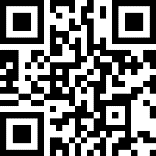 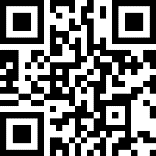 HỘI THÁNH TIN LÀNH VIỆT NAM (MN)CHI HỘI TÔ HIẾN THÀNHBAN CƠ ĐỐC GIÁO DỤC* Họ và tên:______________________* Năm sinh _________ ĐT: _________* Lớp TCN:______________________ * Kinh Thánh: * Kinh Thánh: * Kinh Thánh: * Kinh Thánh: * Kinh Thánh:Tự phạt mình theo
ý mìnhCầu nguyện, kiêng ănBồi thường thiệt hạiDâng của lễ chuộc sự 
mắc lỗi * Kinh Thánh:  * Kinh Thánh:, 	 * Kinh Thánh:* Kinh Thánh:Nội trong ngày đã dâng lên Sau ba ngàySau ba ngàySau ba ngàySau ba ngàyVào sáng maiĂn hết ko để sót lại chi Ăn hết ko để sót lại chi Ăn hết ko để sót lại chi Ăn hết ko để sót lại chi  * Kinh Thánh:12344556677 * Kinh Thánh: * Kinh Thánh: